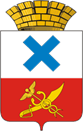 Администрация Городского округа «город Ирбит»Свердловской областиПОСТАНОВЛЕНИЕот  27 марта  2024 года  № 503-ПАг. ИрбитО внесении изменений в постановление администрации Городского округа «город Ирбит» Свердловской области от 19 января 2021 года № 42-ПА «Об утверждении Реестра муниципальных регулярных перевозок, осуществляемых на территории Муниципального образования город Ирбит»(в редакции от 29.12.2023 № 2363-ПА)  В соответствии со статьями 25, 26, пунктом 2 статьи 39 Федерального закона от   13 июля 2015 года № 220-ФЗ «Об организации регулярных перевозок пассажиров и багажа автомобильным транспортом и городским наземным электрическим транспортом в Российской Федерации и о внесении изменений в отдельные законодательные акты Российской Федерации», администрация Городского округа  «город Ирбит» Свердловской областиПОСТАНОВЛЯЕТ: Внести изменение в постановление администрации Городского округа «город Ирбит» Свердловской области от 19 января 2021 года № 42-ПА «Об утверждении Реестра муниципальных регулярных перевозок, осуществляемых на территории Муниципального образования город Ирбит», изложив Реестр муниципальных маршрутов регулярных перевозок, осуществляемых на территории  Городского округа «город Ирбит» Свердловской области  в новой редакции (прилагается).           2.   Контроль за исполнением настоящего постановления оставляю за собой.  Настоящее постановление разместить на официальном сайте администрации Городского округа «город Ирбит» Свердловской области в сети «Интернет» (http://moirbit.ru).Глава Городского округа «город Ирбит» Свердловской области                                  	                        Н.В. ЮдинРЕЕСТР муниципальных маршрутов  регулярных перевозок,  осуществляемых на территории Городского округа «город  Ирбит» Свердловской области Используются следующие сокращения:- ост. – остановка;- ул. -  улица;- п. – поселок.УТВЕРЖДЕНпостановлением администрацииГородского округа «город Ирбит» Свердловской областиот  27  марта  2024 года № 503-ПАРег. № маршрута№ маршрутаНаименование маршрутаНаименование  промежуточных остановочных пунктовНаименование улиц между остановочными пунктамиПротяженность маршрута Порядок посадки-высадки пассажировВид регулярных перевозокВид и класс транспортных средств,  максимальное кол-во  Экологические характеристики транспортных средствДата начала осуществления регулярных перевозокНаименование, место нахождения юр.лица, ФИО индивидуального предпринимателяТребования, предусмотренные законом об  организации регулярных перевозок 1234567891011121311п. Гагарина –ЦГБост. П. Гагаринаост. П. Пионерскийост. АТП ост. Ирбитскаяост. Швейная фабрикаост. Театрост. Почта ост. Раймагост. Худ.школаост. Елизарьевыхост. Мальгинаост. Белинскогоост. Детсадост. ИМЗост. Школа ост. Транспортнаяост. Б. Хмельницкогоост ЦГБост. Конечнаяуд. Семилетки ул. Орджоникидзе ул. Кироваул. Советскаяул. Комсомольскаяул.М.Жукова8,8 км /8,8 км Только в установленных остановочных пунктах.Регулярные перевозки по регулируемым тарифамАвтобусы малого,  среднего класса – 5шт. Резерв:среднего класса – 2шт.Без ограничений61 от 08.04.2020Муниципальное унитарное предприятие Муниципального образования  город Ирбит «Ирбит-Авто-Транс» г. Ирбит, Свердловская область,  г. Ирбит, ул. Высоковольтная, 622Вокзал- Тубдиспансерост. Вокзалост. Свободыост. Швейная фабрикаост. Театрост. Почта ост. Раймагост. Худ.школаост. Елизарьевыхост. Мальгинаост. Белинскогоост. Детсадост. ИМЗост. Школа ост. Транспортнаяост. Б. Хмельницкогоост Сбербанкост. Тубдиспансеруд. Вокзальнаяул. Островскогоул. Орджоникидзе ул. Кирова ул. Советскаяул. Комсомольская8 км/8 км Только в установленных остановочных пунктах.Регулярные перевозки по регулируемым тарифамАвтобусы малого, среднего класса – 2шт.Резерв:среднего класса – 1шт.Без ограничений61 от 08.04.2020Муниципальное унитарное предприятие Муниципального образования  город Ирбит «Ирбит-Авто-Транс» г. Ирбит, Свердловская область,  г. Ирбит, ул. Высоковольтная, 635Озеро – ЦГБ ост. Озероост. Музейост. Раймагост. Рынокост. Азеваост. Мальгинаост. Ирбит-Автоост. ИСЗост. Школьнаяост. Уралост. Дет.садост. ИМЗост. Школаост. Транспортная ост. Б. Хмельницкогоост. ЦГБост. Конечнаяул. Кироваул. Пролетарскаяул. Высоковольнаяул. Белинского ул. А. матросоваул. М.Сибирякаул. Советскаяул. Комсомольская9,1 км/9,1 км Только в установленных остановочных пунктах.Регулярные перевозки по регулируемым тарифамАвтобусымалого,   среднего класса – 2шт.Резерв:среднего класса – 1шт.Без ограничений61 от 08.04.2020Муниципальное унитарное предприятие Муниципального образования  город Ирбит «Ирбит-Авто-Транс» г. Ирбит, Свердловская область,  г. Ирбит, ул. Высоковольтная, 647Вокзал – ЦГБост. Вокзалост. Свободыост. Швейная фабрикаост. Театрост. Почта ост. Раймаг,ост. Худ.школа.ост. Елизарьевых,ост. Мальгина,ост. Белинского,ост. Детсад,ост. ИМЗ,ост. Логиноваост. Политехникумост. ГИБДДост. ЦГБост. Конечная уд. Вокзальнаяул. Островскогоул. Орджоникидзе ул. Кироваул. Советскаяул. Логиноваул.М.Жукова9 км/9 км Только в установленных остановочных пунктах.Регулярные перевозки по регулируемым тарифамАвтобусы малого, среднего класса – 1шт.Резерв:среднего класса – 1шт.Без ограничений61 от 08.04.2020Муниципальное унитарное предприятие Муниципального образования  город Ирбит «Ирбит-Авто-Транс» г. Ирбит, Свердловская область,  г. Ирбит, ул. Высоковольтная, 659ИМЗ-Садыост. ИМЗост. Школа ост. Тубдиспансерост. Сады-1ост. Сады-2ост. Конечнаяул. Советскаяул. Комсомольская5,7 км/5,7 км Только в установленных остановочных пунктах.Регулярные перевозки по регулируемым тарифамАвтобусымалого,  среднего класса – 2шт.Без ограничений61 от 08.04.2020Муниципальное унитарное предприятие Муниципального образования  город Ирбит «Ирбит-Авто-Транс» г. Ирбит, Свердловская область,  г. Ирбит, ул. Высоковольтная, 663ЦГБ-ГИБДД-Озеро-п.Гагаринаост. Конечнаяост. ЦГБост. ГИБДДост. Политехникумост. Логиноваост. ИМЗост. Детсадост. Белинскогоост. Мальгинаост. Елизарьевыхост. Худ.школаост. Раймагост. Музейост. Озероост. Музейост. Почтаост. Театрост. Швейная фабрикаост. Ирбитскаяост. АТП ост. П. Гагаринаул. Комсомольскаяул. Логиноваул. Советскаяул. Кироваул. Орджоникидзеул. Семилетки12 км/12 кмТолько в установленных остановочных пунктах.Регулярные перевозки по регулируемым тарифамАвтобусымалого, среднего класса – 2шт.Без ограниченийб/н  от 10.07.2020Муниципальное унитарное предприятие Муниципального образования  город Ирбит «Ирбит-Авто-Транс» г. Ирбит, Свердловская область,  г. Ирбит, ул. Высоковольтная, 674ЦГБ-ГИБДД-Озероост. Конечнаяост. ЦГБост. ГИБДДост. Политехникумост. Логиноваост. ИМЗост. Детсадост. Белинскогоост. Мальгинаост. Елизарьевыхост. Худ.школаост. Раймагост. Музейост. Озероул. Комсомольскаяул. Логиноваул. Советскаяул. Кирова7,8 км/7,8 кмТолько в установленных остановочных пунктах.Регулярные перевозки по регулируемым тарифамАвтобусымалого, среднего класса – 1шт.Без ограниченийб/н  от 01.04.2024Муниципальное унитарное предприятие Муниципального образования  город Ирбит «Ирбит-Авто-Транс» г. Ирбит, Свердловская область,  г. Ирбит, ул. Высоковольтная, 6